Forging Past the Felony 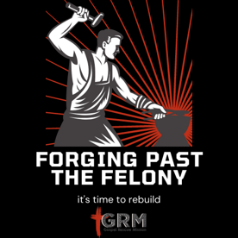 Week 3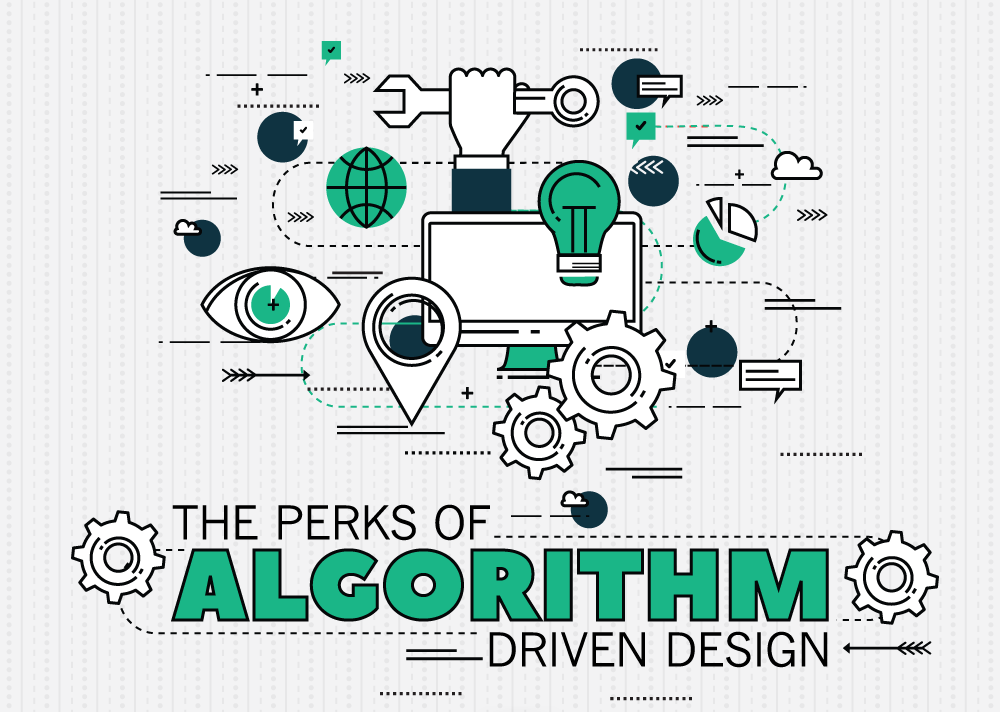 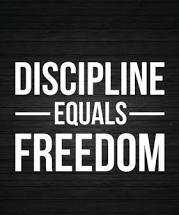 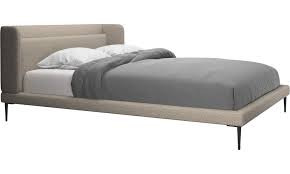 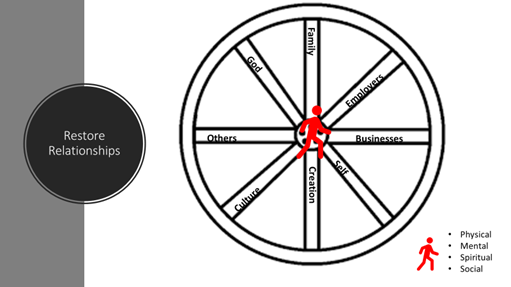 								https://youtu.be/pxBQLFLei70Key Points:In order to make our wheel go around we need to work on all of the spokesIn order to accomplish our dreams we need a master plan A dream that we have not taken the time to write down is a fantasy. Will power leaks all day.  We need to create personal algorithms so that we can conserve will power. Make your story real in your head first.Homework Questions:What have I taken from the world? Who have I hurt? If I woke up tomorrow and my life was ideal.  What would that look like? Fill out Goal Setting Sheet or create a master planList 15 algorithms for your day. How can I use this information to launch my dreams?Why must I use this information?When will I use this information?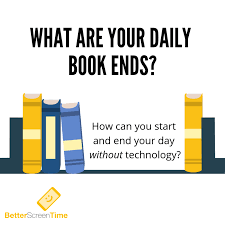 BASE WORKEATMOVESLEEPBREATHE